For Immediate Release					NOVERMBER 11, 2022
THE REGRETTES FURTHER JOY DELUXE EDITION OUT NOW VIA WARNER RECORDSCONFIRM 29-DATE TOUR WITH YUNGBLUD IN 2023
“…captures the Regrettes’ effortless transformation from teenage punks into pop powerhouses.”-Rolling Stone
“halfway between Gwen Stefani’s modern pop era and No Doubt’s Rock Steady phase.”-Consequence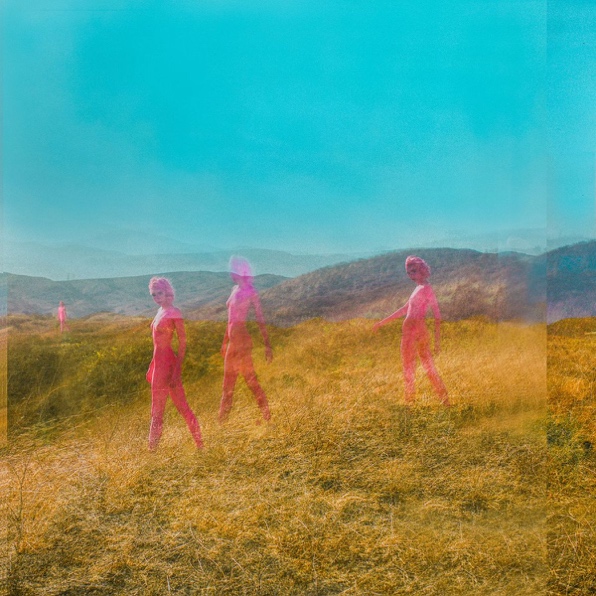 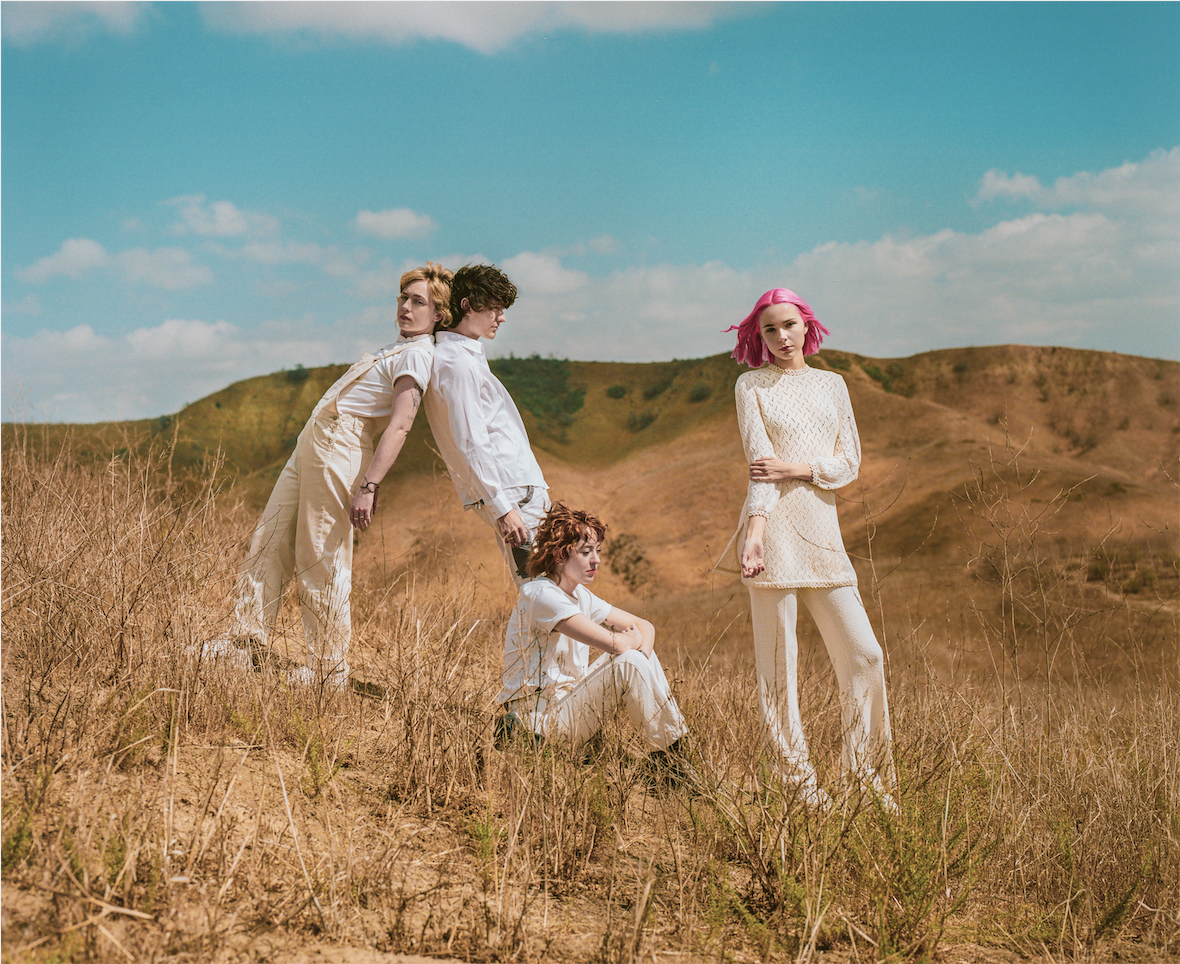 Photo Credit @oclaire / Claire Marie Vogel Hi-res Album Art And Press Photo Available HERE
November 11, 2022 (Los Angeles, CA) – Today, The Regrettes release the deluxe edition of their celebrated third studio album, Further Joy, via Warner Records. Rolling Stone says the album “…captures the Regrettes’ effortless transformation from teenage punks into pop powerhouses.” Further Joy Deluxe includes the three new songs, "Dummy", "Shapeshifter", and "Answer." The band shared about the new, expanded edition: “We are SO excited about these three new songs that we recorded while creating Further Joy. Each one feels incredibly special to us and expands the world of further joy even deeper. We hope you love them as much as we do :’)” Further Joy Deluxe is available digitally here.With Further Joy, The Regrettes, consisting of singer and songwriter, Lydia Night, as well as Genessa Gariano (guitar), Brooke Dickson (bass) and Drew Thomsen (drums), have written a manual for living in these times, replete with highly personalized songs about things we’re all going through. Night shares, “that phrase, ‘further joy,’ summarized what it meant to be on the hamster wheel of constantly chasing happiness, but in turn, that’s what makes you unhappy. I was stuck in a loop of wanting to be better, wanting to be good, and therefore I couldn’t be here. I couldn’t be present.” The desire to break free of that cycle is what the band’s third album, Further Joy, is all about: a joyous and self-aware soundtrack for those interested in what Lydia refers to as “dancing the pain away.” The original version of Further Joy is available here in formats including digital/streaming, CD, and vinyl. 

The band recently announced that they will support Yungblud on his 29-date headlining tour of North America in 2023. The band will perform in cities including Atlanta, New York, Toronto, and Nashville. Tickets for all dates are on sale now here.The band recently shared their music video for “Barely On My Mind,” directed by Claire Vogel. The video was recorded on the streets of Brooklyn ahead of their sold-out Irving Plaza show during the Further Joy headlining tour. Watch the music video for “Barely On My Mind” here.
The Regrettes Tour Dates w/ Yungblud
Fri Apr 28 	Seattle, WA		Paramount TheatreSat Apr 29 	Vancouver, BC		PNE ForumTue May 2 	Garden City, ID	Revolution Concert House And Event CenterThu May 4 	Las Vegas, NV		Brooklyn BowlSun May 7 	Salt Lake City, UT	The ComplexThu May 11 	Austin, TX		Stubb's Waller Creek AmphitheaterFri May 12 	Irving, TX		The Pavilion At Toyota Music FactorySat May 13 	Houston, TX		713 Music HallTue May 16 	Miami, FL		FPL Solar AmphitheatreWed May 17 	St. Petersburg, FL	Jannus Live Fri May 19 	Atlanta, GA		Coca Cola RoxySat May 20 	Raleigh, NC		The Red Hat AmphitheaterSun May 21 	Baltimore, MD		Pier Six PavilionTue May 23 	Philadelphia, PA	The MetWed May 24 	Wallingford, CT	The Dome At OakdaleFri May 26 	Toronto, ON		HistorySun May 28 	Montreal, QC		MtelusFri Jul 7 	Sterling Heights, MI	Michigan Lottery Amphitheatre At Freedom HillSat Jul 8 	Indianapolis, IN	TCU Amphitheater At White River State ParkTue Jul 11 	Cleveland, OH		Jacobs PavilionWed Jul 12 	Pittsburgh, PA		Stage AAFri Jul 14 	New York, NY		The Rooftop At Pier 17Sat Jul 15 	Asbury Park, NJ	Stone Pony Summer StageSun Jul 16 	Boston, Ma		MGM Music Hall At FenwayWed Jul 19 	Nashville, TN		Ascend AmphitheaterFri Jul 21 	Maryland Heights, MO	Saint Louis Music ParkSat Jul 22 	Minneapolis, MN	The ArmoryMon Jul 24 	Oklahoma City, OK	The CriterionTue Jul 25 	Kansas City, MO	Uptown Theaterhttps://www.theregrettes.com/ 
https://www.facebook.com/regrettes 
https://twitter.com/regrettesband
https://www.instagram.com/theregrettesband/ 
https://youtube.com/theregrettes 
https://www.tiktok.com/@theregrettes 
For more information, please contact Emilio Herce (emilio@qprime.com) or Mary Moyer (mary@qprime.com) at Q Prime, 212.302.9790.